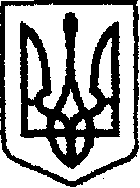 У К Р А Ї Н Ачернігівська обласна державна адміністраціяУПРАВЛІННЯ  КАПІТАЛЬНОГО БУДІВНИЦТВАН А К А З«24» травня 2019 року                м. Чернігів                                      № 145      Про введення в дію структури та штатного розпису УправлінняВідповідно до Закону України «Про місцеві державні адміністрації», постанови Кабінету Міністрів України від 12 березня 2005 року №179 «Про упорядкування структури апарату центральних органів виконавчої влади, їх територіальних підрозділів та місцевих державних адміністрацій» та на виконання розпорядження голови обласної державної адміністрації від 13.05.2019 № 271 «Про структуру Управління капітального будівництва Чернігівської обласної державної адміністрації», наказую:1. Ввести в дію з 24 травня 2019 року структуру Управління капітального будівництва обласної державної адміністрації, затверджену розпорядженням голови обласної державної адміністрації від 13.05.2019        № 271 «Про структуру Управління капітального будівництва Чернігівської обласної державної адміністрації» (додаток 1).2. Ввести в дію з 24 травня 2019 року штатний розпис Управління капітального будівництва обласної державної адміністрації (додаток 2).3. Визнати таким, що втратив чинність наказ Управління капітального будівництва Чернігівської обласної державної адміністрації від 12.11.2018    № 356 «Про введення в дію структури та штатного розпису Управління».4. Контроль за виконанням наказу залишаю за собою.Начальник                                                                                  А.ТИШИНАДодаток 1до наказу від24 травня 2019 року № 145 СТРУКТУРАУправління  капітального будівництваЧернігівської обласної державної адміністраціїЗаступник начальника відділу з питань управління персоналом та організаційної роботи                                                     І.КРАВЧЕНКО№ПідрозділиКількість штат.один.1.Начальник Управління12.Відділ фінансового забезпечення73.Відділ з питань управління персоналом та організаційної роботи 64.Сектор юридичного забезпечення25.Відділ економічного аналізу та договорів85.1Заступник начальника Управління – начальник відділу економічного аналізу та договорів16.Відділ технічного нагляду57.Відділ забезпечення будівництва технічною документацією 78.Відділ технічного контролю автомобільних доріг88.1.Заступник начальника Управління – начальник відділу технічного контролю автомобільних доріг19.Відділ автомобільних доріг510.Відділ експлуатаційного утримання автомобільних доріг511.Сектор розвитку мережі автомобільних доріг212.Відділ адміністративно-господарської роботи6Всього по Управлінню62